Figure S3 (Koch et al)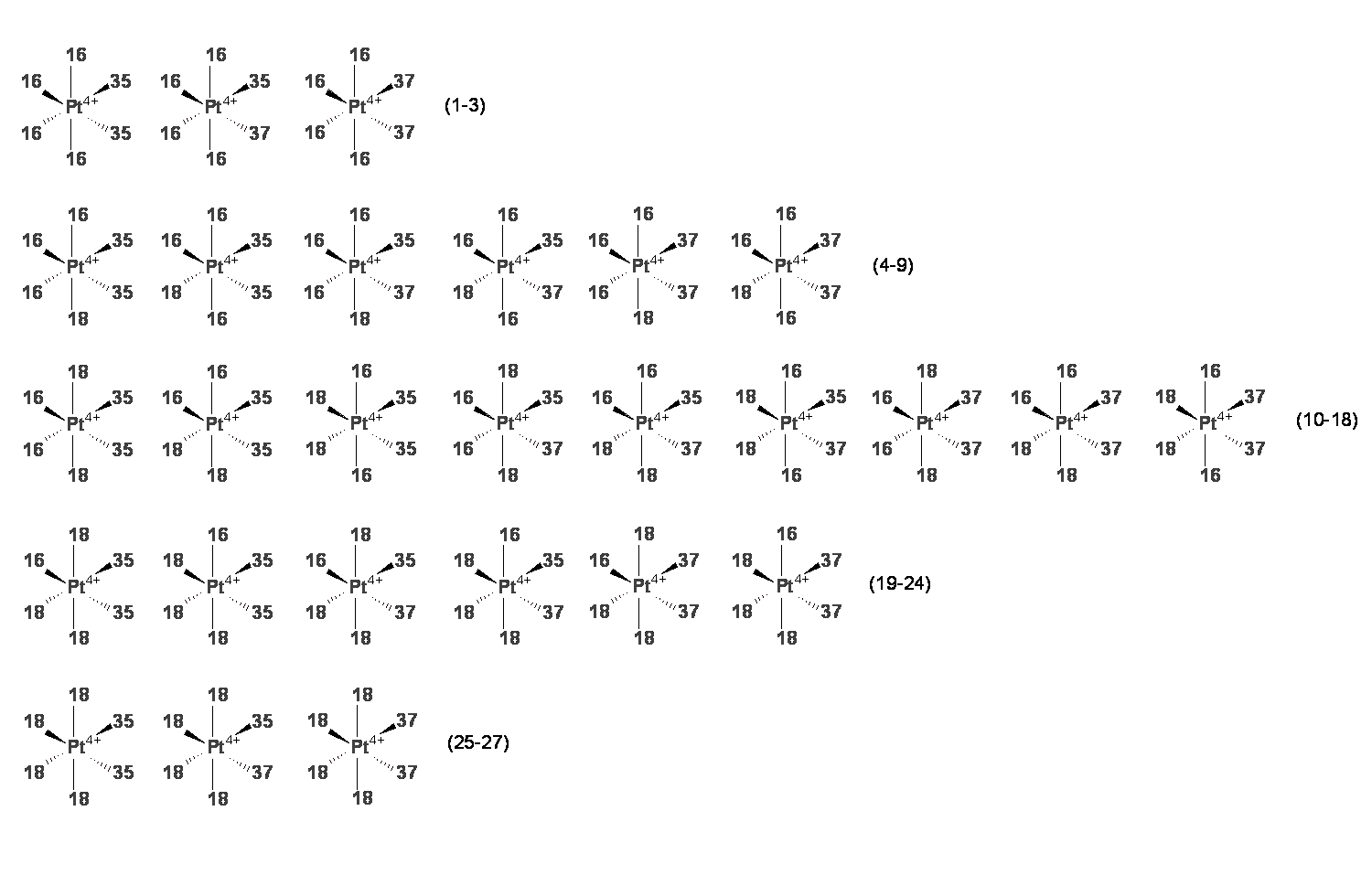 